QHHS Live TutoringNeed help with your homework?Need help with a major essay?Need help with PSAT, SAT, ACT, or AP Exams?Access live tutors in subjects such as: Math, English, Science, Foreign Language, Social Studies, and more!Go to https://powerschool.avhsd.orgSign in using your student user ID and passwordSelect “Live Tutors” on the left side menu Sign in using your Google email and PowerSchool passwordGo to https://powerschool.avhsd.orgSign in using your student user ID and password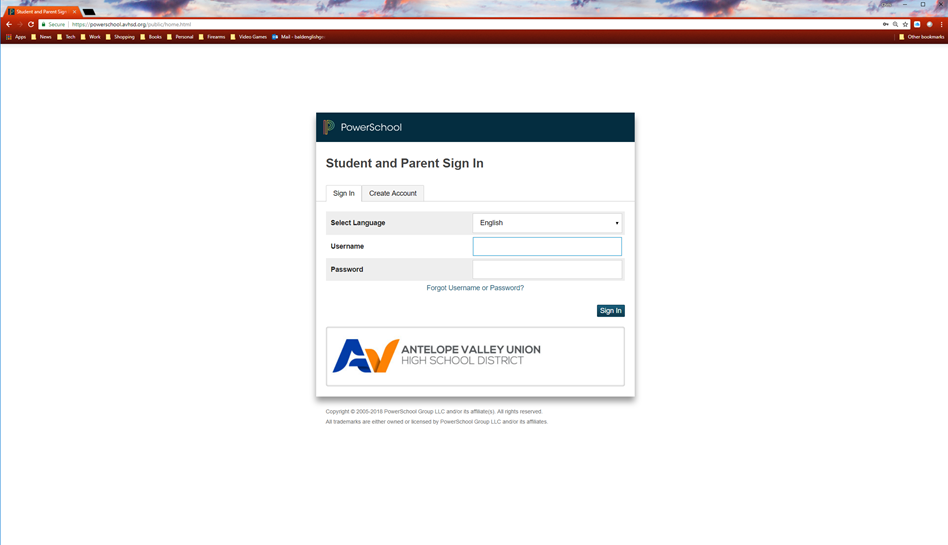 Select “Live Tutors” on the left side menu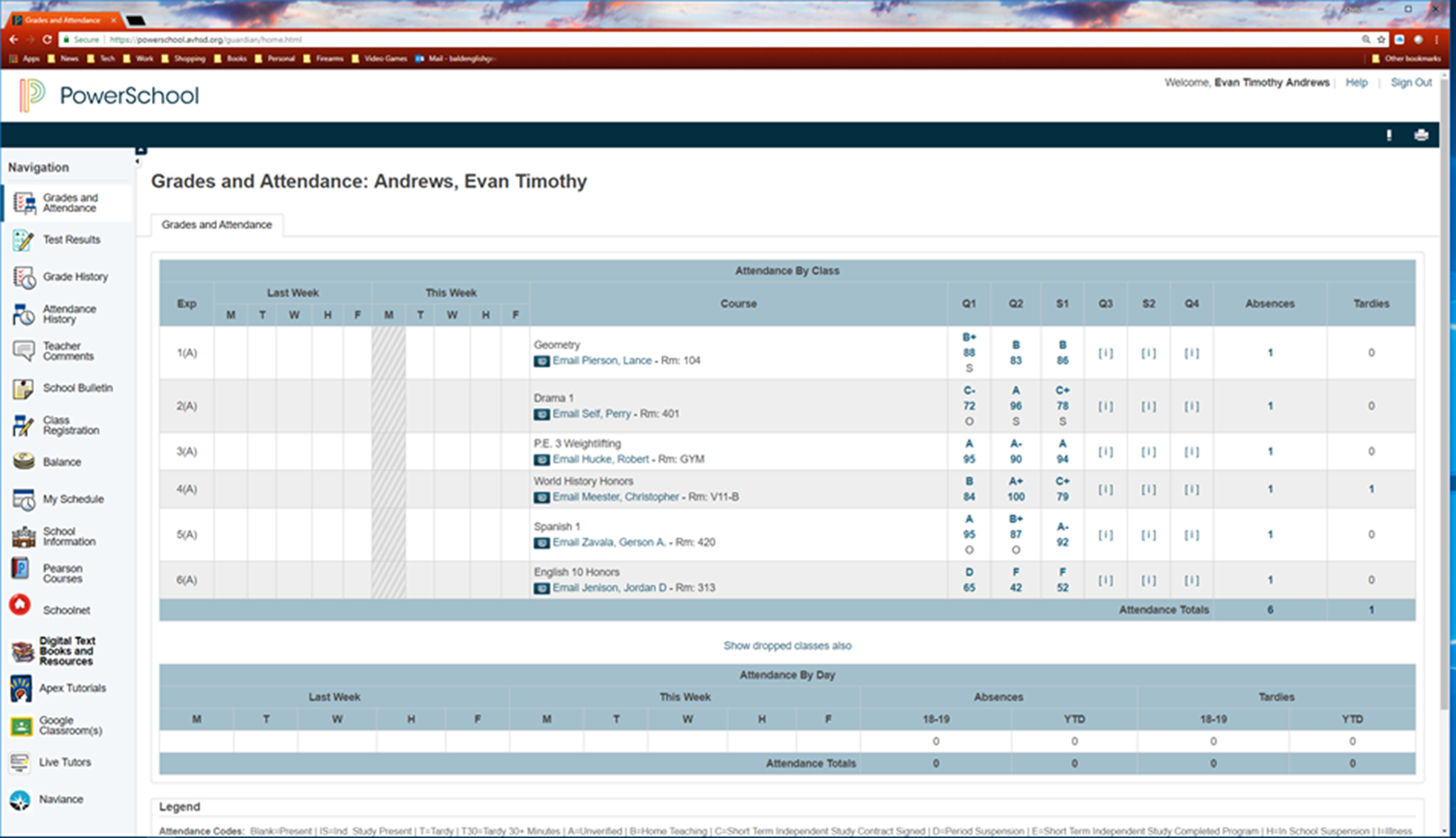 If needed, sign in using your student Google email and PowerSchool password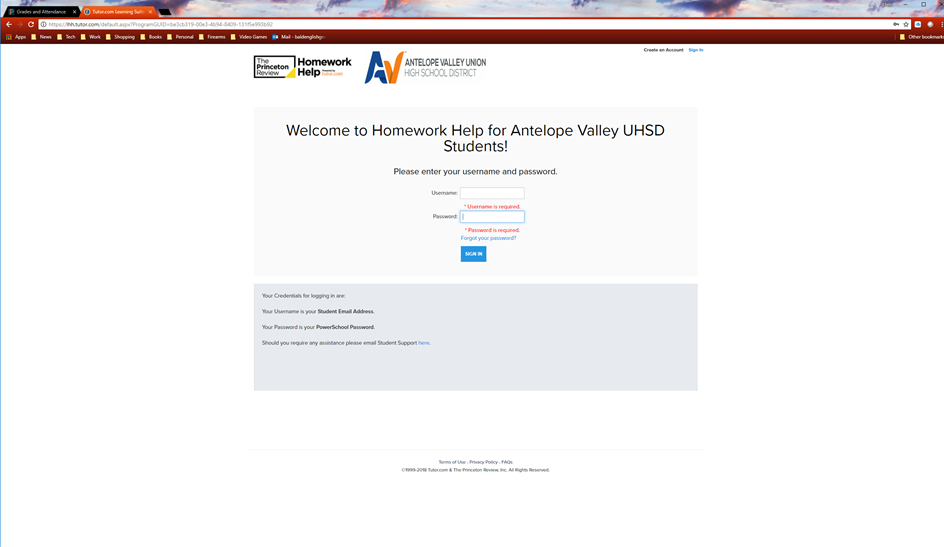 From here you can: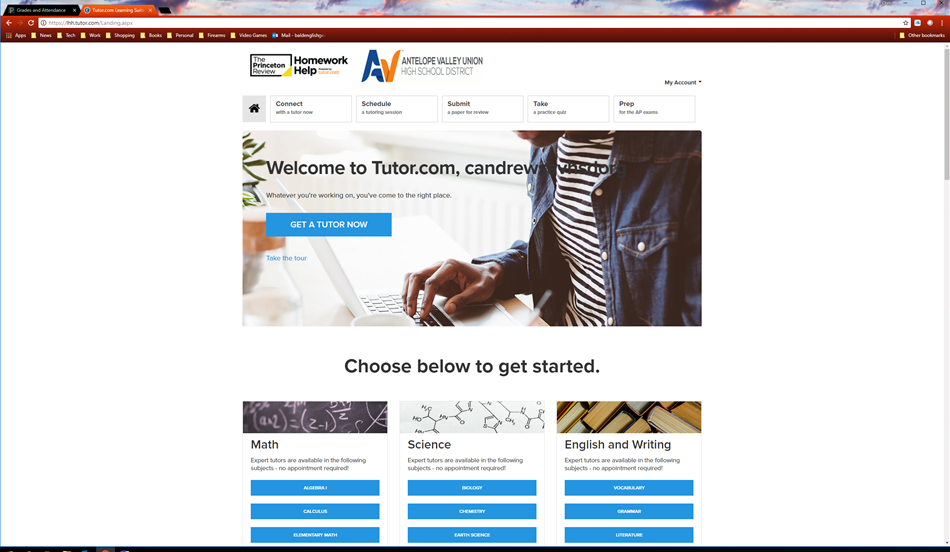 Connect with a live tutorSchedule a tutoring sessionSubmit papers for comments/helpTake practice examsPrep for PSAT, SAT, ACT, and AP Exams